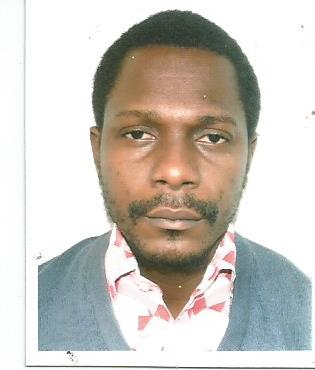      OLUFEMI Position: Web/Software DeveloperEmail: 			olufemi.379273@2freemail.com Mobile: 		C/o 0502360357Current Location: 	Dubai (UAE)Date of birth:		1-12-1987Language:		EnglishAvailability:		ImmediateVisa Status:		Tourist VisaSummary of SkillsWebsite Development (HTML, WordPress, PHP)	5+ yearsSoftware Development (Java & .NET )& Analysis	5+ yearsUI/UX Design (Wireframes, Fireworks, CSS)		4+ yearsCloud Server Management				3+ yearsWeb Hosting Account Management			3+ yearsIT Project Management				3+ yearsEducationProfessional Training + CertificationProject Management Professional (PMP) – Training Sun Certified Web Content Developer (SCWCD) – Training Certified Fiber Optics Technician (CFOT) – Certification 					Azure Cloud Server Management – TrainingERP Development & Management – Training 				Interpersonal Skills Problem solving.Ability to achieve results while strengthening capabilities of the teamProvide Leadership/Oversight to other developers to ensure quality deliveryCan create delivery strategies to ensure quality delivery of multiple tasks.Ability to see the big picture and communicate its valueDealing with difficult situation in a careful and considerate mannerCommunicate effectively with IT management (line and executive)Demonstrate confidence in outcome of projectsProcess focusedMost Recent ExperienceNovember 2014 – March 2018Emerging Trends Solution, LagosWeb/Senior Software DeveloperLed a team of five (5) developers in developing Web and ERP applications. Handled the design, planning, implementation, management, maintenance and upgrade of the multiple management systems. Technologies used were mostly PHP, .NET and Java languages. My team created beautiful products like the University, Hospital, Revenue, & Pension Management Systems, eLibrary & eLearning platforms, Online Betting System, Electronic Payroll Systems, Online Exchange of Digital Currencies, amongst others.Worked closely with the head of software development in setting out tasks, plans and schedules and also in designing & implementing software development policies for developers to comply with. Was also involved in technical training, research and development. Deployed & Administered and supported an open-source Corporate Messaging Solution by working around WordPress. Also responsible for managing multiple projects, design of the architectures, deployment and maintenance of applications/services across the project.Conclusion and DeclarationI have the technical skills, the interpersonal skills, the experience and the exposure to develop applications (to requirements), deploy applications, manage cloud servers, maintain hosting servers, support ERP applications and analyze software for business development.I hereby certify that the above mentioned statement is correct and true to the best of knowledge.DegreeComputer EngineeringOlabisi Onabanjo UniversityCreditDiplomaInformation Systems Mgt.Aptech WorldwideDistinctionCertificateInformation Systems Mgt.Aptech WorldwideCredit